RASPORED SATI 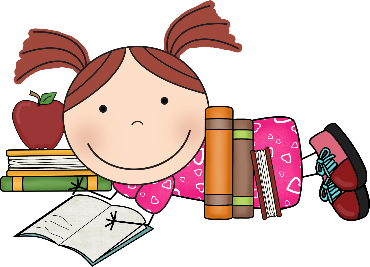  3.d razred -prijepodne-Informacije – ČETVRTAK – 3. sat – 9:35–10:20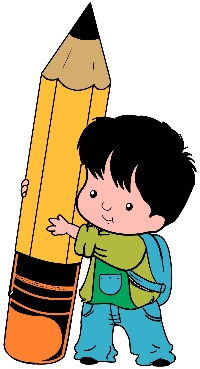 -poslijepodne-Informacije – ČETVRTAK – 3.sat – 15:50-16:35SATPONEDJELJAKUTORAKSRIJEDAČETVRTAKPETAK1.VJMATMATHRVHRV2.VJENGHRVMATTZK3.HRVTZKPIDENG-informacije-MAT4.PIDHRVTZKLKGK5.DOD MATDOP/MATDOP HRVSRINASATPONEDJELJAKUTORAKSRIJEDAČETVRTAKPETAK1.HRVTZKMATMATHRV2.MATENGHRVHRVTZK3.PIDHRVLKENG-informacije-PID4.VJMAT SRTZKGK5.VJDOD MATDOP MAT/DOP HRVINA